                                                                             Проєкт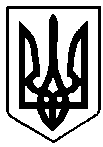 	                                          ВАРАСЬКА МІСЬКА РАДА                   Олена КОРЕНЬВосьме скликання(чергова сесія)Р І Ш Е Н Н Я(нова редакція від 15.12.2021)27 жовтня 2021 року	             № 1141Про  затвердження Положення про управління освіти виконавчого комітету Вараської міської ради в новій редакціїЗ метою приведення у відповідність до вимог Закону України «Про освіту», відповідно до наказу Міністерства освіти і науки України від 01 квітня 2003 року № 192 «Про затвердження Примірного положення про відділ (управління) освіти виконавчого комітету міської ради», керуючись статтею 25,   частиною четвертою статті 54, частиною першою статті 59 Закону України «Про місцеве  самоврядування в Україні», Вараська міська радаВ И Р І Ш И Л А:1. Затвердити Положення про управління освіти виконавчого комітету Вараської міської ради в новій редакції згідно з додатком 1. 2. Затвердити граничну чисельність працівників управління освіти виконавчого комітету Вараської міської ради згідно з додатком 2.2. Уповноважити начальника управління освіти виконавчого комітету  Вараської міської ради подати всі необхідні документи для проведення державної реєстрації змін до установчих документів в новій редакції.4. Контроль за виконанням рішення покласти на заступника міського голови з питань діяльності виконавчих органів ради згідно розподілу функціональних обов’язків та постійну депутатську комісію з гуманітарних питань, дитячої, молодіжної політики та спорту (гуманітарна).Міський голова                                                                        Олександр МЕНЗУЛ3. Визнати таким, що втратило чинність, рішення Вараської міської ради від 30.10.2019 № 1545 «Про затвердження Положення про управління освіти виконавчого комітету Вараської міської ради в новій редакції».